1.0	Executive Summary	41.1	CalSAWS Project Status Dashboard	41.2	Highlights from the Reporting Period	62.0	Project Management	62.1	Project Deliverables Summary	62.2	Highlights for the Reporting Period	72.3	CRFI/CIT Communications Status	72.4	SCIRFRA/SCERFRA/SIRFRA/SARRA Information	92.5	Deviation from Plan/Adjustments	103.0	Maintenance and Operations	113.1	Service Management	113.1.1	Overview	113.1.2	CalSAWS Help Desk Metrics	123.2	Technology Operations	163.2.1	CalSAWS Management and Operations	163.2.2	Service Level Agreement (SLA) Outcomes (Met/Missed) (CalSAWS)	173.3	Production Defect Backlog	183.3.1	Release Schedule Production Defect Fix	183.4	Production Operations	193.4.1	Release Communications	193.4.2	Root Cause Analysis (RCA)	193.4.3	Batch Operations	203.5	ForgeRock	203.6	Innovation Lab	213.7	Imaging	213.8	Customer Service Center (CSC)	223.9	IVR Bot Enhancement Pilot for San Bernardino County	223.10	Deviation from Plan/Adjustments	224.0	Application Development	234.1	Priority Release Summary	234.2	Application Development Status	254.3	Release Management	264.3.1	Release Test Summary	264.3.2	Automated Regression Test (ART) Coverage	274.4	Training Materials Update	284.5	Deviation from Plan/Adjustments	295.0	Regional Updates	296.0	Appendices	29Executive SummaryCalSAWS Project Status DashboardTable 1.1-1 – Status Dashboard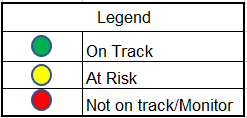 Highlights from the Reporting PeriodThe CalSAWS team successfully deployed CalSAWS minor releases 21.11.30, 21.12.01, 21.12.02, 21.12.03, 21.12.06, 21.12.07, and 21.12.08 to CalSAWS productionPlanned Outages:Scheduled CalSAWS Outages:CalSAWS Production Outage – on November 29, 2021, from 8:30 p.m. until 8:55 p.m. During this period, users were unable to access the CalSAWS application.CalSAWS Production Maintenance – on December 5, 2021, from 6:00 a.m. to 4:00 p.m. Users may have experienced intermittent connectivity issues. If users experienced an issue while logged into CalSAWS, they were instructed to log out and try to login again. CalSAWS Production Maintenance – on December 5, 2021, from 4:00 p.m. to 8:00 p.m. Users were unable to access the CalSAWS application. Users were redirected to a “Read Only” version of the CalSAWS application.Scheduled External System Outage:(Your Benefits Now) YBN and BenefitsCal in Offline Mode – on November 29, 2021, from 8:30 p.m. until 8:55 p.m. During this period, transactions were queued and were processed upon completion of maintenance activities and participants were not able to view Electronic Benefit Transfer (EBT) balances and case information. Electronic Benefit Transfer (EBT) balance and case information was not available to view from YBN or from BenefitsCal.YBN and BenefitsCal in Offline Mode – on December 05, 2021, from 04:00 p.m. During 	this period, transactions were queued and were processed upon completion of 	maintenance activities and participants were not able to view Electronic Benefit 	Transfer (EBT) balances and case information. Electronic Benefit Transfer (EBT) balance 	and case information was not available to view from YBN or from BenefitsCalProject ManagementProject Deliverables SummaryTable 2.1-1 – Overall Summary of Deliverable Status for Current Reporting Period[1] Status: Green: On schedule, performing as planned; Amber: Potential delay/monitor with no material schedule impact; Red: Behind schedule and requires escalationHighlights for the Reporting PeriodContinued Project administration, facility management, office management support, and financial management tasksContinued supporting the SOC 1 audit for the State Fiscal Year 2020/21 review periodContinued performing contract management activities:Updated and finalized the documents for contract Change Notice No. 13, which addressed comments from the Consortium’s review. Change Notice No. 13 will be submitted to the CalSAWS JPA Board of Directors for approval on December 17, 2021 and include the following:Use of the contract’s R&A Change Budget Services allocation for CDSS reports support, enhancements related to CalSAWS correspondence, and additional CalSAWS Modifications and Enhancements (M&E) hours for State Fiscal Year 2021/22Technical updates to Schedule 2 to Exhibit X, the Statement of Work for the CalSAWS DD&I Project, to reflect the final approved deployment schedule for Non-State FormsTechnical updates to Schedule 15 to Exhibit X, the Statement of Work for the 			CalSAWS Customer Service Center Project, to reflect the current approved 			schedule for design activitiesTracking of County Purchases:Reference Appendix B for detailed tracking of County Purchases CRFI/CIT Communications StatusThe following table outlines CalSAWS Information Transmittals (CITs) for the reporting period ending December 12, 2021Table 2.3-1 – CITsThe following table outlines CalSAWS Requests for Information (CRFIs) for the reporting period ending December 12, 2021Table 2.3-2 – CRFIsTable 2.3-3 – Overdue CRFIsThe following table outlines overdue CalSAWS Requests for Information (CRFIs) for the reporting period ending December 12, 2021SCIRFRA/SCERFRA/SIRFRA/SARRA InformationThe following tables outline current CalSAWS SAWS Communication Information Request for Research and Analysis (SCIRFRA), SAWS Cost Estimation Request for Research and Analysis (SCERFRA), SAWS Information Request for Research and Analysis (SIRFRA), and SAWS Advocates Request for Research and Analysis (SARRA)Table 2.4-1 – Summary of SCIRFRA/SCERFRA/SIRFRA/SARRA RequestsNote: SCIRFRA/SCERFRA/SIRFRA/SARRA requests from November 2018 through the end of the reporting periodTable 2.4-2 – Details of SCIRFRA/SCERFRA/SIRFRA/SARRA Data ReceivedDeviation from Plan/AdjustmentsNone for the reporting periodMaintenance and OperationsService Management OverviewConfiguration Management Database (CMDB) project development of Proof of Concept (POC) continues to determine the discovery footprint. The mid-tier polling agent has been established in Amazon Web Services (AWS) development and data has been established in the system. The AWS Cloud Discovery Proof of Concept (POC) is in place.  Currently working on Horizontal Discovery.Consortium Security team has a request for Change Process Hardening for the Technical Change Management. Development is on hold awaiting requirements associated to fieldingInnovation hub’s application status page solution and technical architecture have been completed. A meeting will be held on December 16, 2021 to finalize requirements and backend integration details.  The ServiceNow frontend has been developed and also needs requirements finalized.Completed - Cherwell bi-directional integration has been completed and validated. A minor defect has been confirmed and an emergency change will be created to fix the issue next weekThe Data Source requested second phase will be the creation of workflows for each of the requests to automatically handle distribution to teams. Working with the teams on requirements associated to workflows. ForgeRock and ServiceNow integration discussions of requirements underwayFigure 3.1-1 ServiceNow Timeline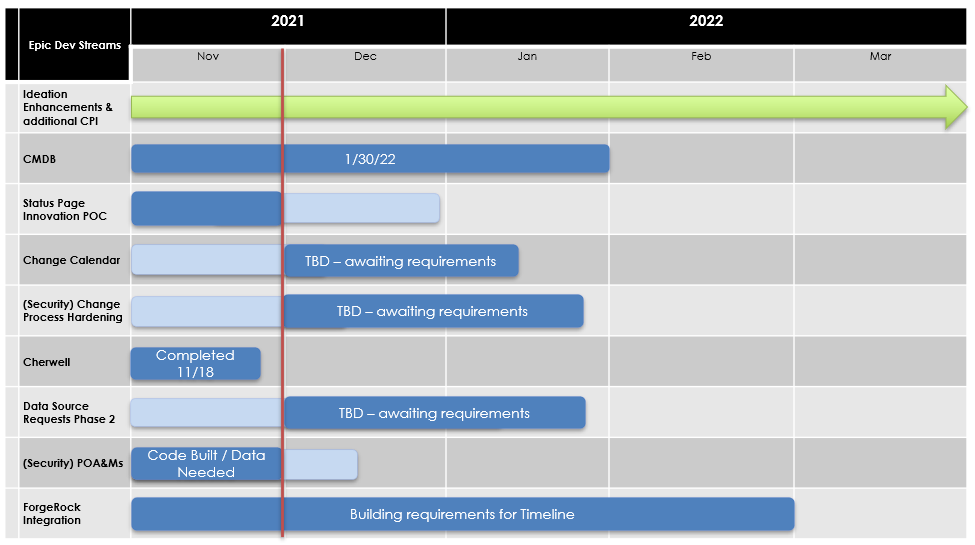 CalSAWS Help Desk MetricsFigures 3.1.2-1 and 3.1.2-2 – CalSAWS ServiceNow Cases per Week 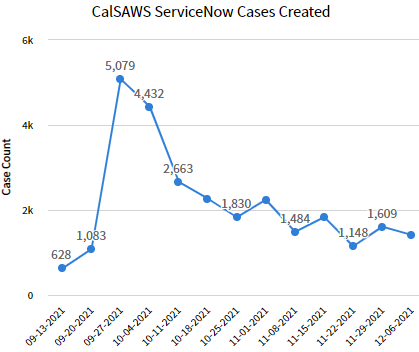 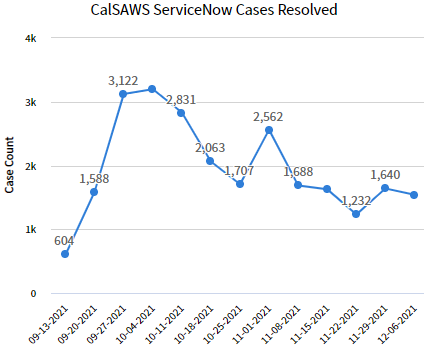 Note: The graphs represent the ServiceNow cases associated to all 40 Counties. Cases represent the first level of ticketing that enters the ServiceNow system. The dates in x-axis represent the start of weekFigures 3.1.2-3 and 3.1.2-4 – CalSAWS ServiceNow Incidents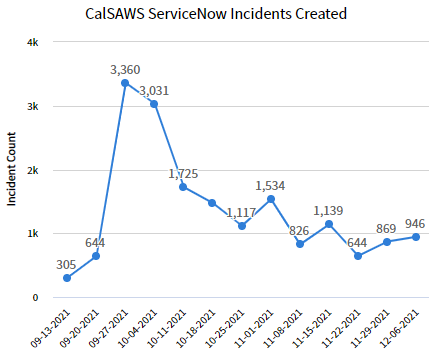 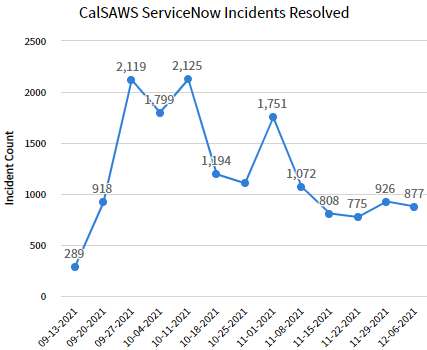 Note: The graphs represent the ServiceNow Incidents associated to all 40 Counties. Incidents are escalations derived from case attempts to triage the issue. The dates in x-axis represent the start of a week. Figures 3.1.2-5 and 3.1.2-6 – CalSAWS ServiceNow ProblemsNote: The graphs represent the ServiceNow problems associated to 40 Counties. Problems represent issues that can have a many to one relationship with incidents and the final step in escalation. The dates in x-axis represent the start of a week.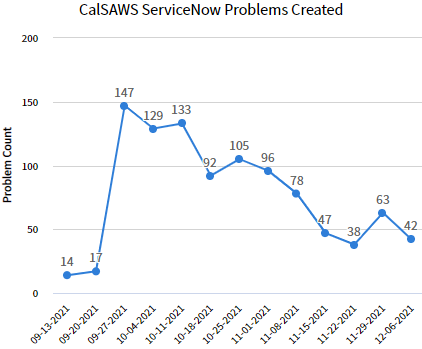 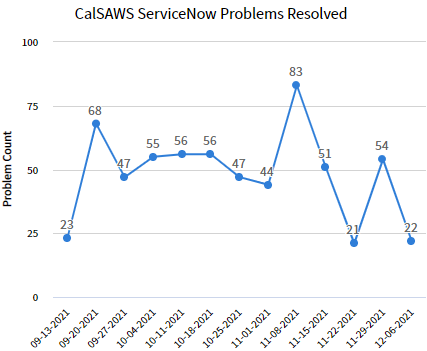 Figure 3.1.2-7 – CalSAWS ServiceNow Incidents by State and AgeNote: In the pivot table below, the (empty) aging category represents tickets less than a day old.Figure 3.1.2-8 – CalSAWS ServiceNow Incidents by Resolution CodeNote: The pie chart below represents Incidents resolved within the past 2 months.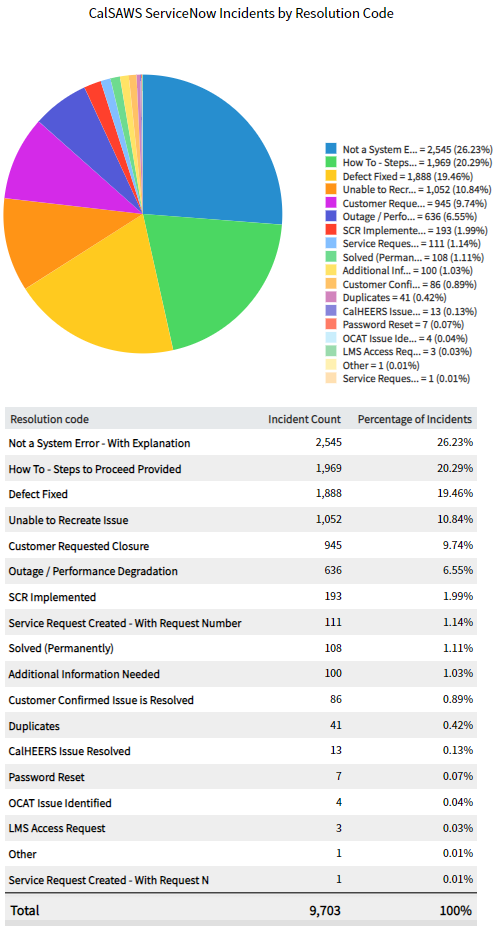 Figure 3.1.2-9 – CalSAWS ServiceNow Incidents Created by CategoryNote: The pie chart below represents Incidents by Category created within the past 2 months.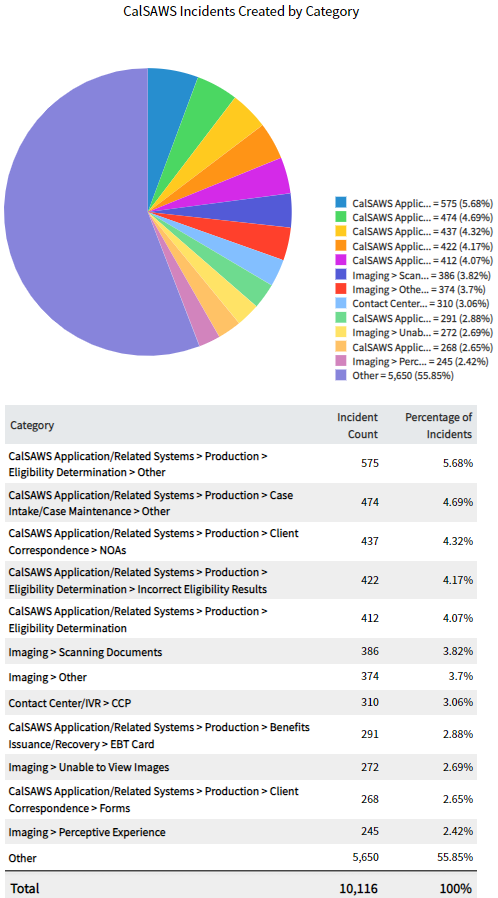 Figures 3.1.2-10 – CalSAWS ServiceNow Cases Created for Remote Maintenance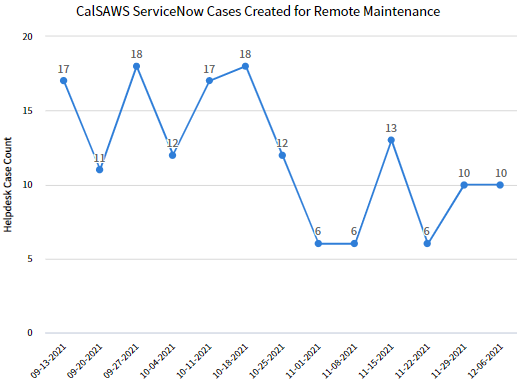 Technology OperationsThe CalSAWS Technology team provides technical infrastructure support for the deployment of system changes and system maintenance activities in accordance with the CalSAWS Change Control Process. Technical infrastructure support activities include configuration and setup of development and non-Production environments for work items, infrastructure (middleware and database)/architecture changes, promotion of application builds through the development stages, and deployment of application builds into the CalSAWS Production environmentsCalSAWS Management and OperationsSwitch AutomationSwitch Refresh completed for 71% of sites, with 71% of total devices completed across the sites (416 of 582 switches)Switch Refresh for site 13002 (Imperial) plannedSwitch Refresh for site 24001 (Merced) completedRemote ConnectivityZScaler Design in ProgressEnhancement of Security for CalSAWS Equinix Virtual Private Network (VPN) completed at SV1C-IV Data Center DecommissioningCompleted SV1 Data Center build and server connectivity enablement to support Production Data Center decommissionLA3 Design to start January 2022Production Data Center decommission Starting prep work on December 14, 2021Physical decommission and shredding to start week of December 27, 2021 Target completion is December 31, 2021Table 3.2.1-1 – CalSAWS Upcoming MaintenanceTable 3.2.1-2 – CalSAWS Incident Follow-up SummaryService Level Agreement (SLA) Outcomes (Met/Missed) (CalSAWS)The CalSAWS System met all Service Level Agreements (SLAs) within the reporting periodProduction Defect BacklogThe Production defect backlog bar-chart depicts the balance of open (unresolved Production defects) and closed defects, week-over-week. Defects are closed upon system test validation and release deployment to ProductionFigure 3.3-1 – Production Defects Backlog Weekly Trend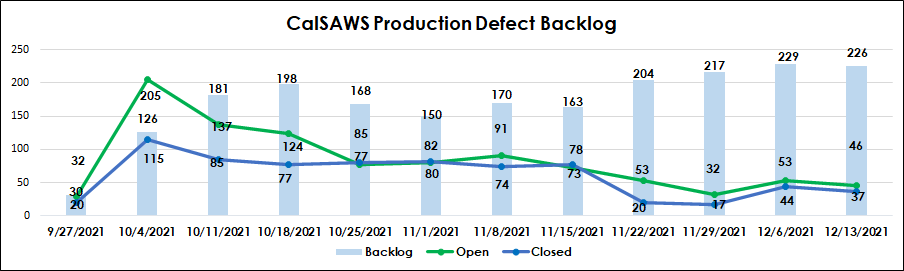 Release Schedule Production Defect Fix The Production Defect fix – Release Schedule reflects the number of defects planned in alignment to each monthly release (21.01, 21.02, etc.). The status of the defect in the fix and re-test pipeline is also reflected for each of the defect severity categories to establish the number of defects remaining to be fixed, re-tested, and closed for each of the releasesTable 3.3.1-1 – Production Defect Fix – Release ScheduleNote: Data Change Requests (DCRs) have been excluded from the above reporting because they follow a separate deployment processProduction OperationsRelease CommunicationsCalSAWS Release 22.01 Communications:See table 3.4.1-2 for detailsTable 3.4.1-2 – CalSAWS Release 22.01 Communication ActivitiesRoot Cause Analysis (RCA)None for the reporting period Batch OperationsPlanned and executed run of three Cost of Living Adjustments (COLAs) as part of Saturday night’s (December 11, 2021) batch run: SCR CA-233171 – CAPI COLA, SCR CA-233837 SSA COLA, and SCR CA-219831 - State Minimum Wage COLA Worked with Monterey, Butte, and Riverside Counties on their connectivity issues and processing of warrant/positive pay filesSupported nightly batch operations and coordinated with Application Development, Database Administration, and technical teams to resolve issues and performance tune batch jobsSupported execution of cyclic/high frequency/Event streaming jobsImplemented and Validated Batch System Change Requests (BSCRs)Coordinated with Application Development/Database Administration/Technical teams and testing batch performance for Oracle 19CContinued working on operations System Change Requests (SCRs) for holiday calendar, Meds Recon, and 10-day cutoffConducted knowledge transfer session for offshore team on monitoring nightly batch operationsForgeRockReviewed and secured Consortium Accountability Board (CAB) approval for ForgeRock 21.12.17 Production ReleaseReviewed and secured Consortium Accountability Board (CAB) approval for finalizing the onboarding of the CalSAWS Jira application, going live with ForgeRock authentication on December 18, 2021Implemented daily ForgeRock/ Consortium Multi-Factor Authentication (MFA) Roll Out meetings as Teams continue to discuss a finalized strategy, timeline, and training planAttended Environment/ Integration Management Review where a request was submitted for BenefitsCal to integrate an additional training environment with ForgeRock, further discussion to be held in the futureBegan work on providing requested ForgeRock User Access Reviews (UARs)Submitted Instructions for Logging into CalSAWS Jira and Bitbucket Applications County Information Transmittal (CIT) to CIT Review Committee for feedbackContinued development work on enabling RADIUS Multi-Factor Authentication (MFA) authentication in Access Manager Continued development work on onboarding existing applications outlined in Statement of Work (SOW)Table 3.5-1 – ForgeRock MilestonesInnovation LabContinued Innovation Lab activitiesStreamlined CalSAWS Lobby Application (Describe Phase)Continued requirements for lobby application enhancementsSystem Status for End Users (Co-Create Phase)Continued prototype project management timeline and activitiesCalSAWS Production Calendar (Discovery Phrase)Continued prototype project management timeline and activitiesCybersecurity Awareness Program (Discovery Phase)Received initial approval on program approach and received guidance to continue Tech Budget Change Request processImagingAttended CalSAWS Post-Deployment County Stakeholder call:December 1, 2021, at 4:00 p.m. – 5:00 p.m.Scheduled two sessions of Imaging Office Hours to give counties an additional outlet to get their questions answered:December 16, 2021, at 2:30 p.m. – 4:00 p.m.December 17, 2021, at 10:30 a.m. – 12:00 p.m.Deployed SCR (December 9, 2021) CA-236864 – Configure Portal Summited Documents to Bypass Optical Character Recognition (OCR) – Documents submitted on the BenefitsCal portal are bypassing OCRContinued to work with Counties and project on improving County exception queuesCustomer Service Center (CSC)Continued designs for the following: SCR CA-234540 – Update Call Control Panel (CCP) Security and Database connectionThis will ensure agents are able to still login to the Call Control Panel (CCP) and handle calls if there are database issues and implement seamless failover to the standby database if needed. Still in progressContinued build of the following: CA-237144 - Outbound IVR for EBT Scam NotificationThis will notify all customers that have opted into Interactive Voice Response (IVR) notifications and have an active Electronic Benefit Transfer (EBT) card of the multiple scams going onThis is scheduled to start making calls on December 29, 2021Working with Security team to identify and resolve any issues found from static code scans IVR Bot Enhancement Pilot for San Bernardino CountyWelcome Bot Welcome Bot continues to successfully route approximately 80% of callers that interact with the botPush Notification is successfully deflecting approximately 13% of callers from needing to speak to a worker Welcome Bot and Push Notification combined successfully deflect approximately one- third of all callersAuthentication BotAuthentication rate remains high. Bot is authenticating on average 89% of callers that interact with the bot Moving beyond production pilot, taking inventory of future enhancements, upgrades, and customer requests for both Bots. Upcoming meeting with San Bernardino to prioritize, plan, and enable this effortDeviation from Plan/AdjustmentsNone for the reporting periodApplication DevelopmentPriority Release SummaryThis section outlines the scope of defect fixes included in each Ad-Hoc priority release deployed in this reporting period.The CalSAWS System had Eleven priority releases:The CalSAWS 21.11.29 Minor Release was successfully deployed on November 29, 2021One defect was deployed in the area of OnlineTwo System Change Requests (SCRs) were deployed in the areas of Batch/Interfaces and OnlineThe CalSAWS 21.11.30 Minor Release was successfully deployed on November 30, 2021Eight defects were deployed in the areas of Eligibility, Fiscal, Online and ReportsOne System Change Requests (SCRs) was deployed in the area of Contact CenterThe CalSAWS 21.12.02 Minor Release was successfully deployed on December 2, 2021Nine defects were deployed in the areas of Batch/Interfaces, Conversion, Fiscal, Online and Reports teams Two System Change Requests (SCRs) was deployed in the area of Batch/InterfacesThe CalSAWS 21.12.03 Minor Release was successfully deployed on December 3, 2021Seven defects were deployed in the areas of Batch/Interfaces, Fiscal, Online and Technical Architecture teamsFour System Change Requests (SCRs) were deployed in the areas of Contact Center, Online and Technical Architecture teamsThe CalSAWS 21.12.04 Minor Release was successfully deployed on December 4, 2021One defect was deployed in the area of Batch/Interfaces teamTwo System Change Requests (SCRs) were deployed in the areas of Fiscal and Tech Ops teamsThe CalSAWS 21.12.05 Minor Release was successfully deployed on December 5, 2021One System Change Request (SCRs) was deployed in the area of CalHEERs teamThe CalSAWS 21.12.06 Minor Release was successfully deployed on December 6, 2021One defect was deployed in the area of Online teamThe CalSAWS 21.12.08 Minor Release was successfully deployed on December 8, 2021Nineteen defects were deployed in the areas of Batch/Interfaces, Fiscal, Online, Reports and Technical Architecture teams Four System Change Requests (SCRs) were deployed in the areas of Batch/Interfaces, CalHEERs, Eligibility, and Imaging teamsThe CalSAWS 21.12.09 Minor Release was successfully deployed on December 09, 2021Three defects were deployed in the areas of Fiscal and Online teams Two System Change Requests (SCRs) were deployed in the areas of Eligibility and Fiscal teamsThe CalSAWS 21.12.10 Minor Release was successfully deployed on December 10, 2021Three defects were deployed in the areas of Batch Operations, Batch/Interfaces and Client Correspondence teams  Two System Change Requests (SCRs) were deployed in the areas of Batch Operations teamThe CalSAWS 21.12.11 Minor Release was successfully deployed on December 11, 2021Three System Change Requests (SCRs) were deployed in the areas of CalHEERS and Eligibility teamsTable 4.1-1 – CalSAWS Upcoming ReleaseApplication Development StatusContinued design on: SCR CA-209184 for Processing Eligibility Determinations for the 250% Working Disabled ProgramSCR CA-209721 to Add Notice of Actions (NOAs) and Forms for Electronic TheftSCR CA-56887 for Phase III-B- Change CalFresh Notice of Actions (NOAs) to include the name of the individuals on change and denial Notice of Actions (NOAs)SCR CA-204494 for SB 1341 All County Solution Phase 4 - Letter Format Mixed Non-MAGI/MAGI Notice of Actions (NOAs)SCR CA-220188 for Foster Care to Generate Appropriate Notice of Action (NOA) for all End Placement reasons and all Placement typesSCR CA-229461 for Customer Non-Benefit Issuance Category (Phase II)SCR CA-200863 for ACL 19-10 CalFresh Recertification Delayed ProcessingSCR CA-228997 for Asset Verification at Application and Special Case SearchesSCR CA-48513 to Update Eligibility Determination and Benefit Calculation (EDBC) Logic to Auto-Test for 4M when Youth 18 years or Older Exits Foster CareSCR CA-58963 for Revisions to the Medicare Savings Programs (MSP) Notice of Actions (NOAs)SCR CA-50776 for CalFresh Welfare to Work (WTW) Eligibility Non-Compliance UpdatesSCR CA-201813 to Display Important County Dates Phase IContinued build on:Build for priority releases and 22.01approved System Change Requests (SCRs)Supporting 22.01 System TestRelease ManagementRelease Test SummaryTable 4.3.1-1 – CalSAWS System Change Request (SCR) Test StatusFigure 4.3.1-1 – CalSAWS System Change Request (SCR) Test StatusContinued 22.01 test execution 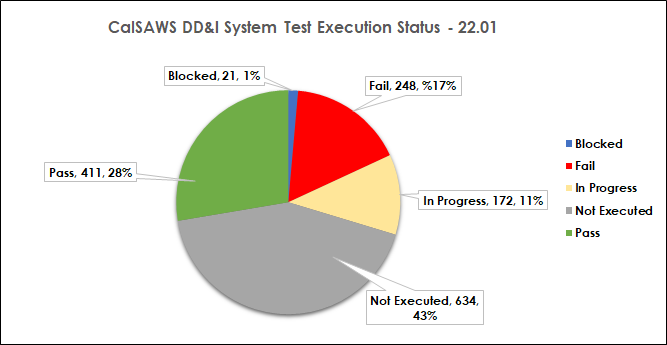 Note: Test script counts are subject to change as test scripts are added or removed throughout the execution phaseThe above chart is cumulative of CalSAWS Modifications & Enhancements (M&E) and CalSAWS Design, Development, and Implementation (DD&I) System Change Requests (SCRs) System Test ExecutionTable 4.3.1-2 – CalSAWS GA/GR Correspondence System Test System Change Request (SCR) Test StatusFigure 4.3.1-2 – CalSAWS GA/GR Correspondence System Change Request (SCR) Test Status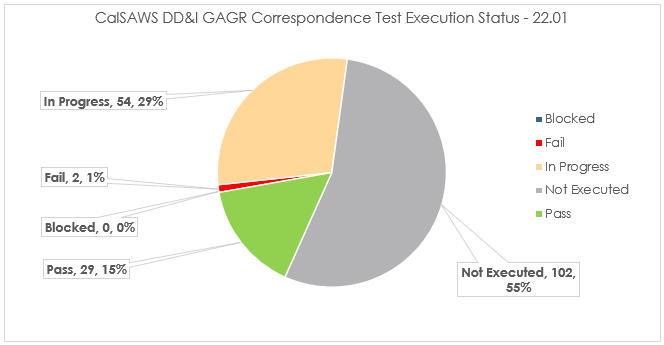 Gainwell Technologies GAGR Correspondence Service 187 scenarios have been identified, 45% of scripts have been executed or are in progressAutomated Regression Test (ART) CoverageTable 4.3.2-1 – CalSAWS Automated Regression Test (ART) CoverageNote: Transaction volume and coverage metrics are based on CalSAWS monthly production performance data as of November 30, 2021, and Automated Regression Test (ART) coverage data as of September 30, 2021. Each tier is distinct from prior tier(s). For example, tier 2 includes all transactions that make up the top 80% of production volume except for the fifteen tier 1 transactions. Production statistics are updated each month, and coverage statistics are updated with each major release as new automated regression scripts are developed. To date, there are 538 end-to-end Automated Regression Test (ART) scriptsNote: Production transaction volumes and patterns were expected to fluctuate as the former C-IV Counties transitioned into CalSAWS and stabilize in November. Production usage data from November is reflected above. Automated Regression Test (ART) coverage data is not available for October and NovemberTraining Materials UpdateOnline Help System Change Requests (SCRs) for 22.01 are in System TestContinue 22.03 Impact Analysis for Online Help (OLH) updatesStarted 21.11 Impact Analysis for Web Based Training (WBT) updatesDelivered Major Upcoming Changes email for the 21.11 Release on December 2, 2021Hosted Weekly CalSAWS Training team meetings on December 7, 2021Hosted discussion on Instructor Led Training (ILT) materials update on December 2, 2021Introduced and hosted a meeting with the Training Consortium and Meridian for turnover and training scheduled for January 2022Web Based Training (WBT) System Change Requests (SCRs) for 21.01-21.07 currently in processTraining EnvironmentsContinued to work cross-team to troubleshoot CalSAWS Training Staging and Training Production environment ticketsLearning Management System (LMS)Continued to work cross-team to troubleshoot CalSAWS Learning Management (LMS) TicketsContinued training for Learning Management System (LMS) support to the Consortium Training teamFigure 4.4-1 – Weekly Training SCR Status Report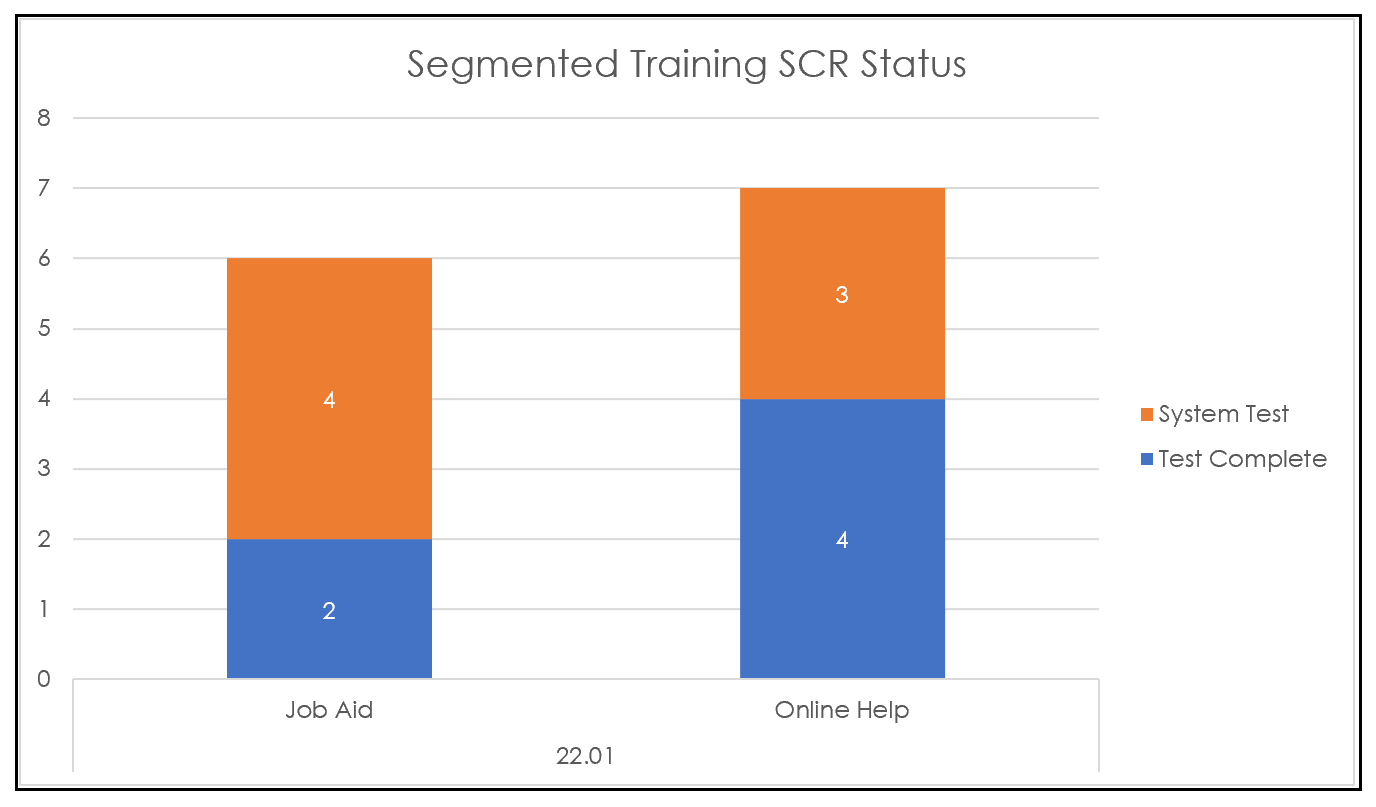 Table 4.4-2 – Upcoming Training ActivitiesDeviation from Plan/AdjustmentsNone for the reporting periodRegional UpdatesNone for the reporting periodAppendicesAppendix A – M&E Requests and SCR Status	Appendix B – County Purchases Status ReportAppendix C – CalSAWS System IVR ReportAppendix D – COVID SCRs TopicCalSAWS SystemHighlightsAvailabilityThe CalSAWS System did not experience any unplanned outagesDefectsThere are 226 active Production defectsIncidentsCALSAWS BROADCAST: Starting at 8:00 p.m. on November 18, 2021, incoming calls and courtesy callback calls in the Amazon Connect Contact Center were intermittently failing to connect, or customers were unable to hear the agent. Calls that fail to connect were automatically routed to a different agent. As of 6:00 a.m. on November 27, 2021, the issue has been resolved. Project team continues to monitor the call connectivity.Impacted Counties: San Bernardino, Riverside, Kern, Kings, Stanislaus, Marin, Humboldt, Butte, Yuba, Sutter, Monterey, San Joaquin, Merced, and Shasta.CALSAWS BROADCAST:  Starting at 8:00 a.m. on November 29, 2021, the Reception Logs displayed an error message when attempting to perform a Lobby Monitor Call. As of 4:30 p.m. on November 30, 2021, the issue has been resolved.CALSAWS BROADCAST: As of 2:40 p.m. on December 1, 2021, the C-IV Read Only environment was unavailable for users. As of 5:45 p.m. on December 1, 2021, the issue has been resolved and users were able to access the C-IV Read Only environment.CALSAWS BROADCAST: Some documents in system queues were backlogged during processing. The Hyland vendor identified the issue was due to high memory usage in the conversion process. As of 12:00 a.m. on December 2, 2021, this issue has been resolved. All the backlogged documents have been successfully processed.CALSAWS BROADCAST: Starting at 7:40 a.m. on December 6, 2021, users were experiencing connectivity issues with FIS (EBT Vendor) causing Electronic Benefit Transfer (EBT) transactions to timeout and fail. Users were unable to print EBT cards or perform EBT related transactions. Both CalSAWS and CalWIN Counties were impacted by this issue. As of 9:51 a.m. on December 6, 2021, the issue was resolved. The Project team continues to monitor the connectivity.CALSAWS BROADCAST: Starting at 12:00 p.m. on December 8, 2021, users were experiencing slowness and page timeouts while performing transactions in CalSAWS. As of 4:24 p.m. on December 8, 2021, the issue has been resolved. The project team has observed a stable system performance since then and continued to monitor the system.On December 9, 2021, some users from San Bernardino County may have experienced issues logging into the CalSAWS application. The project team resolved the issue by 10:00 a.m. on December 9, 2021 and confirmed that the users from San Bernardino County were able to login.On December 10, 2021, some Los Angeles County users were unable to process Electronic Benefit Transfer (EBT) cards. The FIS EBT vendor had been notified and was troubleshooting the issue. As of 11:00 a.m., the FIS EBT vendor has resolved the issue. Los Angeles County users were then able to print Electronic Benefit Transfer (EBT) Cards.  
DEL #DELIVERABLE NAMETEAMSTATUS [1]STATUSNoneCIT IDSubjectCategoryDistribution DatePrimaryCalSAWS ContactBackupCalSAWS Contact0349-21CalSAWS Imaging – Remote Work Best PracticesInformationalNovember 30, 2021Chris VasquezToby Barnes0353-21CA-216745 List of Verified Blank Social Security NumbersInformationalDecember 1, 2021Caroline Bui,
Sarah Cox,
Nina Butler,
Ignacio Lázaro, and
Adelaide MendozaBinh Tran,
Elisa Miller, and
Laura Ould0354-21ACIN I-64-21 2022 State Minimum Wage Batch MemorandumInformationalDecember 2, 2021Caroline BuiBinh Tran0355-21Monthly CalSAWS De-Duplication Report PostedInformationalDecember 6, 2021Cristy SharmaPaul Trisler0356-21CA-233836 2022 SSA COLA Data Changes Posted ListsInformationalDecember 6, 2021 RevisedDecember 8, 2021Caroline Bui,
Sarah Cox,
Nina Butler, and
Ignacio LázaroBinh Tran,
Maggie Orozco-Vega, and
Laura Ould0357-21CA-236019 CalFresh Emergency Allotments for November 2021 List PostedInformationalDecember 8, 2021Caroline BuiBinh Tran0358-21CalSAWS Migration User Acceptance Test AreasInformationalDecember 8, 2021Peggy MaciasRachel Hernandez0359-21CalSAWS Imaging Document Manipulation and Routing Logic InfographicsInformationalDecember 9, 2021Helen CruzAraceli Gallardo0360-21Scheduled Downtime NotificationInformationalDecember 10, 2021Mike Tombakian, and
Anand KulkarniGrady Howe, and
Ted Anderson0361-21CA-232611: List of cases that have been discontinued due to reason of ‘Gets Duplicate Aid’ from 11/10/21 – 12/08/21Informational December 10, 2021Elisa MillerNina ButlerCRFI IDSubjectDistribution DateStatusResponse Due DateCalSAWS Contact21-066Updating CalSAWS County Fiscal Contact InformationNovember 17, 2021ClosedDecember 8, 2021Chia Thao21-067NA 791 Post Adoptions Services (PAS) Phone NumberNovember 22, 2021Closed December 3, 2021Ignacio Lázaro21-0681099 Interface Schedule OptionNovember 23, 2021Open December 13, 2021Sheryl Eppler21-069CalWIN Implementation Point of Contact (IPOC) IdentificationDecember 3, 2021OpenDecember 13, 2021Melanie Wolfley21-070Change Network Champion (CNC) Identification for Wave 1 and 2 CountiesDecember 6, 2021OpenDecember 17, 2021Helen Cruz21-071CA-218788 Migrate CalWIN Districts and Regions to the Office Detail pageDecember 9, 2021OpenJanuary 7, 2021Dymas Pena21-072Interface Partner Testing Contacts Confirmation for CalWIN Wave 1 CountiesDecember 10, 2021OpenJanuary 14, 2021Carlos ZepedaCRFI IDSubjectRegion 1Region 2Region 3Region 4Region 5Region 6NoneStatus Total Rejected1Assigned 9Completed 555Duplicate17Withdrawn 20Pending Clarification1Total603IDDescriptionStatusDue DateResponse Received DateNotes21-54621-546 MEDS ModificationsPending ClarificationNovember 18, 2021No responseSIRFRA 36963696 – CalWORKs Application, Redetermination, and Closed CasesCompletedDecember 2, 2021December 2, 2021SIRFRA 11611161 – RMR Data QuestionsCompletedDecember 3, 2021December 1, 2021SCERFRA 21-54721-547 – Redetermination Reminder NOACompletedDecember 3, 2021December 3, 2021SIRFRA 37043704 – CalFresh SSI Queries 1 & 2AssignedDecember 10, 2021No responseSIRDRA 37063706 – Revided CCP 2145AssignedDecember 13, 2021No responseSIRFRA 37133713 – King-GAP Payments March 2020 Through June 2021AssignedDecember 15, 2021No responseSIRFRA 37083708 – Adoption of IRT and Budget on Approval and Denial on Restoration NOAsAssignedDecember 17, 2021No responseSIRFRA 11621162 – CMS PI May 2021 DataAssignedDecember 20, 2021No responseSIRFRA 36993699 – Stage One Child Care Home Provider DataAssignedDecember 20, 2021No responseSIRFRA 3705 3705 – Voluntary ContributionAssignedDecember 22, 2021No responseSIRFRA 37103710 – CalFresh Confirm Data PullAssignedDecember 23, 2021No responseSIRFRA 3712 3712 – Direct Outreach Project for CDSS ClientsAssignedJanuary 3, 2022No response<1Day1-5 Days6-10 Days11-15 Days16-30 Days30-60 Days60-180 Days>180 DaysTotalNew471865312231610338In Progress7155131128170180420813On Hold51371041593626283811291,905Resolved 61482674296233767701,926Closed0135,08613,1303,2641,053422,541Problem in Diagnosis06115523068Total656335595,81514,3634,4661,55713327,591Scheduled DateActivity DescriptionDecember 15, 2021Reducing Session Timeout on VPN Devices (Planned Change)December 16 - 20, 2021VeloCloud 3.4.6 Firmware Upgrade – Wave 2 (Planned Change)December 17, 2021ForgeRock Production Release 21.12.17December 19, 2021October 2021 Database Patching on Production DatabasesDecember 19, 2021Production Linux Operating System (OS) Patching December 1, 2021 Patch BaselineDecember 24 - 26, 2021October 2021 Database Patching on PRT (Policy, Review, Training), County Preview, Training and Sandbox DatabasesJanuary 2, 2022Production Database Amazon Web Service (AWS) Linux Operating System (OS) Patches December 1, 2021, Patch Baseline (CalSAWS Outage needed from 4:00 p.m. – 8:00 p.m.)Ticket IDDescriptionImpact Date / TimeImpact ResolutionNoneCalSAWS Production Defect Count by ReleaseCalSAWS Production Defect Count by ReleaseCalSAWS Production Defect Count by ReleaseCalSAWS Production Defect Count by ReleaseCalSAWS Production Defect Count by ReleaseCalSAWS Production Defect Count by ReleaseCalSAWS Production Defect Count by ReleaseCount of DefectsReleaseSeverity21.1122.0122.0222.03TBDGrand Total2-Normal/Medium1711129New336In Progress369Closed1121143-Normal/Low148170127328New345553In Progress27119121150Closed118611254-Cosmetic46111New11In Progress167Closed33Grand Total169187138368TASKDATE(S)OWNERSent Release 22.01 Major Upcoming Changes documentationDecember 06, 2021Trainingend draft Release Notes file to Regional Managers and Consortium Staff for review  December 27, 2021Production OperationsSend summary of changes in CalSAWS Release 22.01 in CalSAWS Health ReportJanuary 17, 2022 – January 21, 2022Production Operations Webcast on CalSAWS Release 22.01TBDProduction Operations/ Consortium Policy and Design22.01 CalSAWS Application Development and Training Release Notes BroadcastJanuary 18, 2022Production OperationsCalSAWS Release 22.01 Greenlight Meeting  TBDRelease Management/QACalSAWS 22.01 Post-Release Checkpoint Call January 24, 2022 – January 26, 2022Production Operations MILESTONES   PROD DEPLOYMENT DATE   STATUS   ForgeRock 21.12 Production Deployment21.12.17Not startedAutomated Delegated Administrator Process Workflow - ForgeRock and ServiceNow​21.12.17In progressRemove Delegated Administrator Entries for Non-Accessible User/Roles​21.12.17In progressApply Multi-Lingual Knowledge-Based Authentication (KBA) Patch for BenefitsCal defect21.12.17In progressForgeRock Los Angeles County Federated Authentication21.12.17PostponedCalSAWS Jira & Bitbucket Single Sign on Login with ForgeRock21.12.18In progressForgeRock Application Onboarding: Adobe Experiences Production clients22.01.28CompleteEnable Lifecycle Management for ServiceNow Accounts22.01.28PostponedForgeRock Application Onboarding: ZScaler Production clients22.01.28In progressForgeRock Application Onboarding: Consortium AWS Production clients22.01.28In progressEnable ForgeRock Multi-Factor Authentication (MFA) capabilities for Project Users & County UsersTBDIn progressReleaseSummary21.12.14Adding Date Column Breakdown for the Imaging Reports21.12.16Update Office Selection Functionality for electronic Inter-County Transfer(eICT)Implement CalSAWS Case Data Removal Functionality Sprint 2Enable FC NMD jobs PB00E906 and PB00E907Update Humboldt County Holiday ScheduleModifications to Recovery Account related pages to align CalSAWS and C-IVUpdate 2021 Holiday Calendar for end of year County Closure dates21.12.17Deploy Standalone Identity Gateway (IG)ForgeRock: Los Angeles County Federated AuthenticationLos Angeles County Production Security Assertion Markup Language (SAML) Client21.12.22Turn Off Local Warrant Print Issuance Update Batch Job for December 22, 2021 – December 28, 202121.12.28Outbound Email and Text Message for Electronic Benefit Transfer (EBT) Scam NotificationOutbound Interactive Voice Response (IVR) for Electronic Benefit Transfer (EBT) Scam Notification21.12.30Suppress AP19 Medical Eligibility Determination System (MEDS) outbound transaction when Citizenship/Identification doc type is 'DHCS approved'22.01Total System Change Controls (SCRs): 58 ApprovedRelease Webcast Date: TBD22.02Total System Change Controls (SCRs): 8 ApprovedRelease Webcast Date: TBD22.03Total System Change Controls (SCRs): 33 ApprovedRelease Webcast Date: TBDPass Rate Target as of December 10, 202125%Pass Rate Actual as of December 10, 202128%System Test Complete Date: January 17, 2022System Test Complete Date: January 17, 2022Pass Rate Target as of December 12, 202129%Pass Rate Actual as of December 12, 202115%System Test Complete Date: January 19, 2022System Test Complete Date: January 19, 2022Production TransactionsProduction TransactionsProduction TransactionsProduction TransactionsART Coverage by Production VolumeART Coverage by Production VolumeTierDistinctVolume% Vol.Distinct% Coverage 11579,792,84745.01%1497.93%210561,952,75434.95%10196.12%312117,791,64410.04%10891.51%445514,899,2238.40%24762.56%526862,845,2791.60%40427.15%Training ActivityDateTraining Committee MeetingJanuary 5, 2022Refresh Schedule for Training Production EnvironmentJanuary 7, 2022